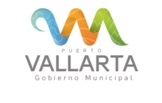 REGISTRO DE PROCEDIMIENTOS DE RESPONSABILIDAD ADMINISTRATIVAJUNIO 2016ExpedienteNombre del denunciadoNombre del denuncianteFecha CausaResultadoSanción(PIA 007/16)DIEGO ANTONIO DE LA MORA BRIONESCONTRALORIA SOCIAL04 DE JUNIO DE 2016EJERCICIO INDEBIDOINICIO DE PROCEDIMIENTOPENDIENTE DE RESOLUCIÓNPIA008/16OSCAR O. SOLORZANO MACHUCACONTRALORIA SOCIAL04 DE JUNIO DE 2016EJERCICIO INDEBIDOINICIO DE PROCEDIMIENTOPENDIENTE DE RESOLUCIÓN